预答辩微信群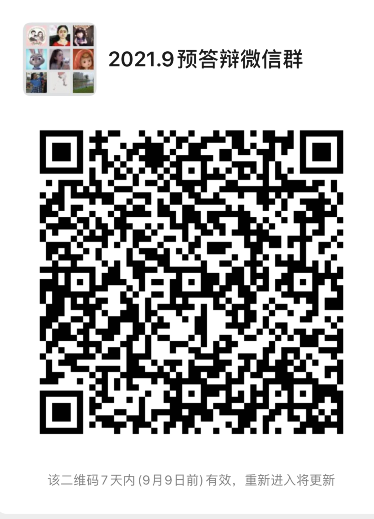 